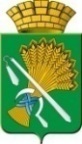 АДМИНИСТРАЦИЯ КАМЫШЛОВСКОГО ГОРОДСКОГО ОКРУГАП О С Т А Н О В Л Е Н И Еот 28.06.2021  № 440Об утверждении административного регламента предоставления государственной услуги «Предоставление гражданам субсидий на оплату жилого помещения и коммунальных услуг»В соответствии с Федеральным законом Российской Федерации от 27 июля 2010 года № 210-ФЗ «Об организации предоставления государственных и муниципальных услуг», Федеральным законом Российской Федерации от 6 октября 2003 года № 131-ФЗ «Об общих принципах организации местного самоуправления в Российской Федерации», Законом Свердловской области от 29.10.2007 № 135-ОЗ «О наделении органов местного самоуправления муниципальных образований, расположенных на территории Свердловской области, государственным полномочием Свердловской области по предоставлению гражданам субсидий на оплату жилого помещения и коммунальных услуг», руководствуясь, постановлением администрации Камышловского городского округа от 18.02.2020 № 104 «Об утверждении Положения об организации работы по предоставлению гражданам субсидий на оплату жилого помещения и коммунальных услуг на территории Камышловского городского округа», постановлением администрации Камышловского городского округа от 2 июля 2019 года № 619 «Об утверждении Порядка разработки и утверждения административных регламентов по предоставлению муниципальных услуг», администрация Камышловского городского округаПОСТАНОВЛЯЕТ: 1. Утвердить административный регламент предоставления государственной услуги «Предоставление гражданам субсидий на оплату жилого помещения и коммунальных услуг» (прилагается).2. Признать утратившим силу постановление администрации Камышловского городского округа от 19.06.2020 № 408 «Об утверждении административного регламента предоставления государственной услуги «Предоставление гражданам субсидий на оплату жилого помещения и коммунальных услуг»».3. Опубликовать настоящее постановление в газете «Камышловские известия» и на официальном сайте администрации Камышловского городского округа в сети «Интернет».4. Контроль за исполнением настоящего постановления оставляю за собой.И.о. главы администрацииКамышловского городского округа                                                      Е.А. БессоновАДМИНИСТРАТИВНЫЙ РЕГЛАМЕНТпредоставления государственной услуги «Предоставление гражданам субсидий на оплату жилого помещения и коммунальных услуг» Раздел 1. Общие положенияПредмет регулирования регламента1. Административный регламент предоставления государственной услуги «Предоставление гражданам субсидий на оплату жилого помещения и коммунальных услуг» (далее – регламент) устанавливает порядок и стандарт предоставления государственной услуги «Предоставление гражданам субсидий на оплату жилого помещения и коммунальных услуг» (далее – государственная услуга, субсидия) в Камышловском городском округе Свердловской области.2. Настоящий регламент устанавливает сроки и последовательность административных процедур (действий), осуществляемых муниципальным казенным учреждением "Центр обеспечение деятельности администрации Камышловского городского округа (далее – уполномоченный орган) в процессе предоставления государственной услуги, порядок взаимодействия между специалистами, взаимодействия с заявителями.Круг заявителей3. Заявителями на получение государственной услуги являются граждане Российской Федерации, а также иностранные граждане, если это предусмотрено международными договорами Российской Федерации, проживающие на территории Свердловской области, в случае если их расходы на оплату жилого помещения и коммунальных услуг, рассчитанные исходя из размера региональных стандартов нормативной площади жилого помещения, используемой для расчета субсидий, и размера региональных стандартов стоимости жилищно-коммунальных услуг, превышают величину, соответствующую максимально допустимой доле расходов граждан на оплату жилого помещения и коммунальных услуг в совокупном доходе семьи, из числа:пользователей жилого помещения в государственном или муниципальном жилищном фонде;нанимателей жилого помещения по договору найма в частном жилищном фонде;членов жилищного или жилищно-строительного кооператива;собственников жилого помещения (квартиры, жилого дома, части квартиры или жилого дома);членов семей нанимателей жилого помещения по договору найма в частном жилищном фонде, членов жилищного или жилищно-строительного кооператива, собственников жилого помещения, проходящих военную службу по призыву в Вооруженных Силах Российской Федерации, других войсках, воинских формированиях и органах, созданных в соответствии с законодательством Российской Федерации, либо осужденных к лишению свободы, либо признанных безвестно отсутствующими, либо умерших или объявленных умершими, либо находящихся на принудительном лечении по решению суда, при условии, что данные члены семей продолжают постоянно проживать в ранее занимаемых совместно с этими гражданами жилых помещениях. Требования к порядку информирования о предоставлении государственной услуги4. Информирование заявителей по вопросам предоставления государственной услуги, о ходе ее предоставления осуществляется непосредственно специалистами уполномоченного органа при личном приеме и по телефону, а также через Государственное бюджетное учреждение Свердловской области «Многофункциональный центр предоставления государственных и муниципальных услуг» (далее – МФЦ) и его филиалы.5. Информация о месте нахождения, графиках (режиме) работы, номерах контактных телефонов, адресах электронной почты и официального сайта уполномоченного органа, информация о порядке предоставления государственной услуги и услуг, которые являются необходимыми и обязательными для предоставления государственной услуги, размещена в федеральной государственной информационной системе «Единый портал государственных и муниципальных услуг (функций)» (далее – Единый портал) по адресу: https://www.gosuslugi.ru/25390/1/info, в региональной государственной информационной системе «Реестр государственных и муниципальных услуг (функций) Свердловской области» (далее – региональный реестр), на официальном сайте уполномоченного органа в информационно - телекоммуникационной сети «Интернет» (далее – сеть Интернет) по адресу: http://gorod-kamyshlov.ru/munitsipalnyie-uchrezhdeniya/munitsipalnoe-byudzhetnoe-uchrezhdenie-kamyishlovskaya-byudzhetnaya-organizatsiya/otdel-lgot/subsidii и на информационных стендах уполномоченного органа, предоставляется непосредственно специалистами уполномоченного органа при личном приеме, а также по телефону.Информация о месте нахождения, графиках (режиме) работы, номерах контактных телефонов МФЦ, о порядке предоставления государственной услуги и услуг, которые являются необходимыми и обязательными для предоставления государственной услуги, размещена на официальном сайте МФЦ в сети Интернет по адресу: https://mfc66.ru, а также предоставляется непосредственно работниками МФЦ при личном приеме, а также по телефону.6. Основными требованиями к информированию граждан о порядке предоставления государственной услуги и услуг, которые являются необходимыми и обязательными для предоставления государственной услуги, являются достоверность предоставляемой информации, четкость в изложении информации, полнота информирования.7. При общении с гражданами (по телефону или лично) ответственные лица уполномоченного органа и работники МФЦ должны корректно и внимательно относиться к гражданам, не унижая их чести и достоинства. Устное информирование о порядке предоставления государственной услуги должно проводиться с использованием официально-делового стиля речи.8. Информирование граждан о порядке предоставления государственной услуги может осуществляться с использованием средств автоинформирования.Раздел 2. Стандарт предоставления государственной услугиНаименование государственной услуги9. Наименование государственной услуги – «Предоставление гражданам субсидий на оплату жилого помещения и коммунальных услуг».Наименование органа, предоставляющего государственную услугу10. Государственная услуга предоставляется муниципальным казенным учреждением "Центр обеспечение деятельности администрации Камышловского городского округа.Наименование органов и организаций, обращение в которыенеобходимо для предоставления государственной услуги11. При предоставлении государственной услуги в качестве источников получения документов (сведений), необходимых для предоставления государственной услуги, могут принимать участие в рамках межведомственного информационного взаимодействия: - территориальные исполнительные органы государственной власти Свердловской области - управления социальной политики Министерства социальной политики Свердловской области (далее – управления социальной политики),- органы записи актов гражданского состояния и (или) оператор федеральной государственной информационной системы ведения Единого государственного реестра записей актов гражданского состояния (далее – ЕГР ЗАГС), - территориальные органы Главного управления по вопросам миграции Министерства внутренних дел Российской Федерации по Свердловской области, - территориальный орган Федеральной службы государственной регистрации, кадастра и картографии (Росреестр),-  судебные органы,- бюро технической инвентаризации;- военные комиссариаты,- организации жилищно-коммунального хозяйства независимо от их организационно-правовой форм, начисляющие плату за жилое помещение и коммунальные услуги;- организации независимо от их организационно-правовой формы, оказывающие услуги по поставке твердого топлива;- работодатели (физические лица, юридические лица (организации), вступившие в трудовые отношения с работником); - организации, обладающими сведениями о гражданах, зарегистрированных в установленном порядке в жилом помещении по месту жительства (пребывания) заявителя;- отделение Пенсионного фонда Российской Федерации по Свердловской области и его территориальные управления (далее – отделение ПФР);- Федеральная государственная информационная система «Федеральный реестр инвалидов» (далее – ФГИС ФРИ);- Межрайонная инспекция  Федеральной Налоговой Службы России по Свердловской области (далее – ФНС);- Государственное учреждение - Свердловское региональное отделение Фонда социального страхования Российской Федерации (далее - ФСС)- Единая государственная информационная система социального обеспечения (далее – ЕГИССО);- Государственная информационная система жилищно-коммунального хозяйства (далее ГИС ЖКХ);- Государственное казенное учреждение службы занятости населения Свердловской области «Камышловский центр занятости» (далее – ЦЗН);- Главное управление Федеральной службы  судебных приставов по Свердловской  области, (далее -  ГУФССП России по Свердловской области);- органы государственной власти Российской Федерации, органы государственной власти субъектов Российской Федерации, органы местного самоуправления, государственные внебюджетные фонды, органы, осуществляющие государственную регистрацию индивидуальных предпринимателей, налоговые и таможенные органы, организации связи, иные организации и ведомства независимо от их организационно-правовой  формы, располагающие информацией, необходимой для принятия решения в назначении либо отказа заявителю.12. Запрещается требовать от заявителя осуществления действий, в том числе согласований, необходимых для получения государственной услуги и связанных с обращением в иные государственные органы и организации, за исключением получения услуг и получения документов и информации, предоставляемых в результате предоставления таких услуг, включенных в перечень услуг, которые являются необходимыми и обязательными для предоставления государственных услуг, утвержденный постановлением Правительства Свердловской области от 14.09.2011 № 1211-ПП «Об утверждении Перечня услуг, которые являются необходимыми и обязательными для предоставления исполнительными органами государственной власти Свердловской области государственных услуг и предоставляются организациями, участвующими в предоставлении государственных услуг, и Порядка определения платы за оказание услуг, которые являются необходимыми и обязательными для предоставления исполнительными органами государственной власти Свердловской области государственных услуг» (далее – постановление Правительства Свердловской области от 14.09.2011 № 1211-ПП).Описание результата предоставления государственной услуги13. Результатом предоставления государственной услуги является решение уполномоченного органа о предоставлении государственной услуги, оформленное в письменном виде, и организация выплаты субсидии через кредитные организации, в том числе с использованием Единой социальной карты, организации почтовой связи или организации, осуществляющие деятельность по доставке социальных пособий, по выбору заявителя, либо решение уполномоченного органа об отказе в предоставлении государственной услуги, оформленное в письменном виде.В качестве результата предоставления государственной услуги заявитель по его выбору вправе получить решение в форме электронного документа, подписанного руководителем уполномоченного органа с использованием усиленной квалифицированной электронной подписи (при наличии технической возможности).Срок предоставления государственной услуги, в том числе с учетом необходимости обращения в организации, участвующие в предоставлении государственной услуги, срок приостановления предоставления государственной услуги в случае, если возможность приостановления предусмотрена законодательством Российской Федерации и законодательством Свердловской области, срок выдачи (направления) документов, являющихся результатом предоставления государственной услуги14. Решение о предоставлении либо об отказе в предоставлении государственной услуги принимается уполномоченным органом в течение десяти рабочих дней со дня регистрации заявления и документов, необходимых для предоставления государственной услуги, или поступления сведений, необходимых для предоставления государственной услуги, в порядке межведомственного взаимодействия.В случае если заявление подано через МФЦ, днем принятия заявления считается день его поступления в уполномоченный орган.В случае если заявление подано в форме электронного документа, днем принятия заявления считается день направления уполномоченным органом заявителю электронного сообщения о принятии заявления.Копия решения о предоставлении либо об отказе в предоставлении государственной услуги направляется заявителю в письменной форме или в форме электронного документа в течение пяти дней со дня принятия этого решения. В случае подачи заявления через МФЦ копия решения о предоставлении либо об отказе в предоставлении государственной услуги направляется в МФЦ в течение пяти рабочих дней со дня принятия решения о предоставлении или отказе в предоставлении государственной услуги, но не позднее следующего рабочего дня после истечения срока оказания государственной услуги.Рассмотрение уполномоченным органом заявления о предоставлении субсидии приостанавливается не более чем на один месяц, в случае если по истечении 10 дней со дня получения заявления или документов в виде электронного документа (пакета документов) заявитель не представил всех или части документов, указанных в пункте 16 настоящего регламента, в уполномоченный орган.Уполномоченный орган уведомляет заявителя о приостановлении рассмотрения заявления о предоставлении субсидии в течение 3 рабочих дней со дня принятия такого решения с указанием оснований приостановления.Днем подачи заявления о предоставлении субсидии в случае приостановления рассмотрения заявления считается день, когда заявителем представлены все документы, указанные в пункте 16 настоящего регламента.Выплата субсидии осуществляется с месяца, следующего за месяцем подачи заявления и документов, необходимых для предоставления государственной услуги.Нормативные правовые акты, регулирующие предоставление государственной услуги15. Перечень нормативных правовых актов, регулирующих предоставление государственной услуги, с указанием их реквизитов и источников официального опубликования размещен на официальном сайте уполномоченного органа в сети «Интернет» по адресу: http://gorod-kamyshlov.ru/munitsipalnyie-uchrezhdeniya/munitsipalnoe-byudzhetnoe-uchrezhdenie-kamyishlovskaya-byudzhetnaya-organizatsiya/otdel-lgot/subsidii/ и на Едином портале https://www.gosuslugi.ru/25390/1/info.Уполномоченный орган обеспечивает размещение и актуализацию перечня указанных нормативных правовых актов на своем официальном сайте в сети Интернет, на Едином портале, в региональном реестре.Исчерпывающий перечень документов, необходимых в соответствии с законодательством Российской Федерации и законодательством Свердловской области для предоставления государственной услуги и услуг, являющихся необходимыми и обязательными для предоставления государственной услуги и подлежащих представлению заявителем, способы их получения заявителем, в том числе в электронной форме, порядок их представления16. Для предоставления государственной услуги заявитель представляет в уполномоченный орган по месту жительства либо в МФЦ заявление о предоставлении субсидии с указанием всех членов семьи и степени родства и предъявляет паспорт или иной документ, удостоверяющий личность. К заявлению прилагаются следующие документы: 1) копии документов, подтверждающих правовые основания владения и пользования заявителем жилым помещением, в котором он зарегистрирован по месту постоянного жительства, - в случае, если заявитель является нанимателем жилого помещения по договору найма в частном жилищном фонде, членом жилищного, жилищно-строительного кооператива или иного специализированного потребительского кооператива. Заявитель, проходящий военную службу по контракту, зарегистрированный по месту жительства по адресу воинской части, но проживающий ввиду отсутствия служебных жилых помещений в жилых помещениях на условиях заключенного договора найма (поднайма), прилагает к заявлению о предоставлении государственной услуги копию договора найма (поднайма) в частном жилищном фонде и справку из воинской части об отсутствии возможности предоставления служебного жилого помещения;2) документы или их копии, содержащие сведения о платежах за жилое помещение и коммунальные услуги, начисленных за последний перед подачей заявления о предоставлении государственной услуги месяц, и о наличии (об отсутствии) задолженности по оплате жилого помещения и коммунальных услуг. Если заявитель указал в заявлении о предоставлении государственной услуги в качестве членов своей семьи не всех граждан, зарегистрированных совместно с ним по месту его постоянного жительства, он обязан представить документы, подтверждающие размер вносимой ими платы за содержание и ремонт жилого помещения и коммунальные услуги;3) копии документов, подтверждающих право заявителя и (или) членов его семьи на льготы, меры социальной поддержки и компенсации по оплате жилого помещения и коммунальных услуг (с предъявлением оригинала, если копия нотариально не заверена);4) копии документов, удостоверяющих принадлежность заявителя - иностранного гражданина и членов его семьи к гражданству государства, с которым Российской Федерацией заключен международный договор, в соответствии с которым предусмотрено предоставление субсидий (с предъявлением оригинала, если копия нотариально не заверена);5) документы, подтверждающие доходы заявителя и членов его семьи, учитываемые при решении вопроса о предоставлении субсидии. Для подтверждения доходов индивидуального предпринимателя представляются документы, предусмотренные законодательством Российской Федерации о налогах и сборах для избранной им системы налогообложения.Члены семей нанимателей жилого помещения по договору найма в частном жилищном фонде, членов жилищного или жилищно-строительного кооператива, собственников жилого помещения, проходящих военную службу по призыву в Вооруженных Силах Российской Федерации, других войсках, воинских формированиях и органах, созданных в соответствии с законодательством Российской Федерации, либо осужденных к лишению свободы, либо признанных безвестно отсутствующими, либо умерших или объявленных умершими, либо находящихся на принудительном лечении по решению суда, дополнительно представляют документы, подтверждающие причину выбытия этих граждан, а также факт постоянного проживания в соответствующем жилом помещении совместно с указанными гражданами до их выбытия.Иностранные граждане в качестве документа, удостоверяющего личность, предъявляют разрешение на временное проживание либо вид на жительство.В качестве документа, подтверждающего полномочия представителя, предъявляется доверенность, оформленная и выданная в порядке, предусмотренном законодательством Российской Федерации.В случае если для предоставления государственной услуги необходима обработка персональных данных лица, не являющегося заявителем, одновременно с документами, указанными в настоящем пункте регламента, в уполномоченный орган или МФЦ представляется согласие лица, не являющегося заявителем, на обработку персональных данных этого лица.Документы, представленные в подлинниках, копируются и заверяются уполномоченным органом или МФЦ (подлинники возвращаются заявителю).Для получения документов, необходимых для предоставления государственной услуги, заявитель лично обращается в органы государственной власти, учреждения и организации.При наличии у уполномоченного органа возможности, в том числе с использованием единой системы межведомственного электронного взаимодействия и подключаемых к ней региональных систем межведомственного информационного взаимодействия, получить сведения, необходимые для принятия решения о предоставлении субсидий, расчета их размеров, сравнения размера предоставляемой субсидии с фактическими расходами семьи на оплату жилого помещения и коммунальных услуг, граждане освобождаются по решению уполномоченного органа от обязанности представления всех или части документов, указанных в пункте 16 настоящего регламента.17. Заявление и документы, необходимые для предоставления государственной услуги, представляются в уполномоченный орган посредством личного обращения заявителя, почтовым отправлением, через МФЦ или в виде электронного документа (пакета документов) с использованием информационно-телекоммуникационных технологий, включая использование Единого портала и других средств информационно-телекоммуникационных технологий в случаях и порядке, установленных законодательством Российской Федерации, в форме электронных документов. В случае направления заявления и документов, необходимых для предоставления государственной услуги, почтовым отправлением подпись заявителя в заявлении, а также копии документов, необходимых для предоставления государственной услуги, должны быть заверены в порядке, установленном действующим законодательством. При этом днем обращения за предоставлением государственной услуги считается дата получения документов уполномоченным органом. Обязанность подтверждения факта отправки документов лежит на заявителе.В случае обращения за предоставлением государственной услуги с использованием информационно-телекоммуникационных технологий заявление должно быть подписано простой электронной подписью или усиленной квалифицированной электронной подписью заявителя, а электронный образ прилагаемого документа - усиленной квалифицированной электронной подписью лица, которое в соответствии с законодательством Российской Федерации наделено полномочиями на создание и подписание таких документов.При использовании простой электронной подписи заявление и документы, необходимые для предоставления государственной услуги, представляются на бумажном носителе в уполномоченный орган в течение пяти дней со дня подачи заявления.Представление заявления и документов, необходимых для предоставления государственной услуги, в форме электронных документов приравнивается к согласию заявителя с обработкой его персональных данных в уполномоченном органе в целях и объеме, необходимых для предоставления государственной услуги.Исчерпывающий перечень документов, необходимых в соответствии с законодательством Российской Федерации и законодательством Свердловской области для предоставления государственной услуги, которые находятся в распоряжении государственных органов и иных органов, участвующих в предоставлении государственных услуг, и которые заявитель вправе представить, а также способы их получения заявителями, в том числе в электронной форме, порядок их представления18. Документами, необходимыми в соответствии с законодательством Российской Федерации для предоставления государственной услуги, которые находятся в распоряжении государственных органов и организаций, участвующих в предоставлении государственной услуги, являются: 1) копии документов, подтверждающих правовые основания владения и пользования заявителем жилым помещением, в котором он зарегистрирован по месту постоянного жительства, - в случае, если заявитель является пользователем жилого помещения государственного или муниципального жилищных фондов, а также собственником жилого помещения;2) копии документов, подтверждающих правовые основания отнесения лиц, проживающих совместно с заявителем по месту постоянного жительства, к членам его семьи;3) копии документов, удостоверяющих принадлежность заявителя и членов его семьи к гражданству Российской Федерации;4) документы, содержащие сведения о лицах, зарегистрированных совместно с заявителем по месту его постоянного жительства;5) сведения, подтверждающие право заявителя и (или) членов его семьи на льготы, меры социальной поддержки и компенсации по оплате жилого помещения и коммунальных услуг;6) копии документов, выдаваемых федеральными государственными учреждениями медико-социальной экспертизы, подтверждающих факт установления заявителю инвалидности;7) сведения о доходах заявителя и членов его семьи, учитываемых при решении вопроса о предоставлении субсидии.8) сведения об отсутствии подтвержденной вступившим в законную силу судебным актом непогашенной задолженности по оплате жилых помещений и коммунальных услуг, которая образовалась за период не более чем три последних года.   Заявитель вправе представить документы, указанные в части первой настоящего пункта, а также копии судебных актов о признании лиц, проживающих совместно с заявителем по месту постоянного жительства, членами его семьи - в случае наличия разногласий между заявителем и проживающими совместно с заявителем по месту постоянного жительства лицами по вопросу принадлежности к одной семье, по собственной инициативе. В этом случае уполномоченный орган учитывает в качестве членов семьи заявителя лиц, признанных таковыми в судебном порядке.Для получения документов, содержащих сведения, указанные в части первой настоящего пункта, заявитель лично обращается в органы государственной власти, учреждения и организации.Непредставление заявителем документов, которые он вправе представить по собственной инициативе, не является основанием для отказа заявителю в предоставлении государственной услуги.Указание на запрет требовать от заявителя представления документов, информации или осуществления действий19. Запрещается требовать от заявителя:представления документов и информации или осуществления действий, представление или осуществление которых не предусмотрено нормативными правовыми актами, регулирующими отношения, возникающие в связи с предоставлением государственной услуги;представления документов и информации, которые в соответствии с нормативными правовыми актами Российской Федерации, нормативными правовыми актами Правительства Свердловской области и муниципальными правовыми актами находятся в распоряжении государственных органов, предоставляющих государственную услугу, иных государственных органов, органов местного самоуправления и (или) подведомственных государственным органам и органам местного самоуправления организаций, участвующих в предоставлении государственных или муниципальных услуг, за исключением документов, указанных в части 6 статьи 7 Федерального закона от 27 июля 2010 года № 210-ФЗ «Об организации предоставления государственных и муниципальных услуг» (далее – Федеральный закон от 27 июля 2010 года № 210ФЗ);представления документов и информации, отсутствие и (или) недостоверность которых не указывались при первоначальном отказе в приеме документов, необходимых для предоставления государственной услуги, либо в предоставлении государственной услуги, за исключением следующих случаев:изменение требований нормативных правовых актов, касающихся предоставления государственной услуги, после первоначальной подачи заявления о предоставлении государственной услуги;наличие ошибок в заявлении о предоставлении государственной услуги и документах, поданных заявителем после первоначального отказа в приеме документов, необходимых для предоставления государственной услуги, либо в предоставлении государственной услуги и не включенных в представленный ранее комплект документов;истечение срока действия документов или изменение информации после первоначального отказа в приеме документов, необходимых для предоставления государственной услуги, либо в предоставлении государственной услуги;выявление документально подтвержденного факта (признаков) ошибочного или противоправного действия (бездействия) должностного лица или специалиста, уполномоченного органа, работника МФЦ при первоначальном отказе в приеме документов, необходимых для предоставления государственной услуги, либо в предоставлении государственной услуги. В данном случае в письменном виде за подписью руководителя уполномоченного органа, руководителя МФЦ при первоначальном отказе в приеме документов, необходимых для предоставления государственной услуги, заявитель уведомляется об указанном факте, а также приносятся извинения за доставленные неудобства;представления документов, подтверждающих внесение заявителем платы за предоставление государственной услуги.При предоставлении государственной услуги запрещается:отказывать в приеме заявления и документов, необходимых для предоставления государственной услуги, в случае, если заявление и документы, необходимые для предоставления государственной услуги, поданы в соответствии с информацией о сроках и порядке предоставления государственной услуги, опубликованной на Едином портале либо на официальном сайте уполномоченного органа в сети Интернет; отказывать в предоставлении государственной услуги в случае, если заявление и документы, необходимые для предоставления государственной услуги, поданы в соответствии с информацией о сроках и порядке предоставления государственной услуги, опубликованной на Едином портале, либо на официальном сайте уполномоченного органа в сети Интернет.Исчерпывающий перечень оснований для отказа в приеме документов, необходимых для предоставления государственной услуги20. Основания для отказа в приеме заявления и документов, необходимых для предоставления государственной услуги: 1) заявление и документы, необходимые для предоставления государственной услуги, поданы лицом, не имеющим на это полномочий;2) непредставление или представление не в полном объеме документов, перечисленных в п.16 настоящего Административного регламента;3) заявление и документы, необходимые для предоставления государственной услуги, направленные в форме электронных документов, не подписаны электронной подписью в соответствии с пунктом 17 настоящего регламента;4) выявлено несоблюдение установленных законодательством Российской Федерации условий признания действительности усиленной квалифицированной электронной подписи.5) представление нечитаемых документов либо документов с повреждениями, помарками, подчистками, не позволяющими однозначно истолковать содержание документов;6) наличие подтвержденной вступившим в законную силу судебным актом непогашенной задолженности по оплате жилых помещений и коммунальных услуг, которая образовалась за период не более чем три последних года.Исчерпывающий перечень оснований для приостановления предоставления государственной услуги или отказа в предоставлении государственной услуги21. Основанием для приостановления предоставления государственной услуги является непредставление заявителем по истечении 10 дней со дня получения уполномоченным органом заявления или документов в виде электронного документа (пакета документов) всех или части документов, указанных в пункте 16 настоящего регламента.Основания для отказа в предоставлении услуги:1) отсутствие у заявителя права на получение субсидии;2) наличие подтвержденной вступившим в законную силу судебным актом непогашенной задолженности по оплате жилых помещений и коммунальных услуг, которая образовалась за период не более чем три последних года;3) представление заявителем неполных и (или) заведомо недостоверных сведений;4) непредставление заявителем в течение срока приостановки рассмотрения заявления о предоставлении субсидии требуемых документов. Перечень услуг, которые являются необходимыми и обязательными для предоставления государственной услуги, в том числе сведения о документе (документах), выдаваемом (выдаваемых) организациями, участвующими в предоставлении государственной услуги22. Услугами, которые являются необходимыми и обязательными для предоставления государственной услуги в соответствии с постановлением Правительства Свердловской области от 14.09.2011 № 1211-ПП, являются:1) выдача справки об установлении инвалидности;2) выдача документов, подтверждающих доходы, за исключением документов, находящихся в распоряжении органов, предоставляющих государственные услуги, органов, предоставляющих муниципальные услуги, иных государственных органов, органов местного самоуправления либо подведомственных государственным органам или органам местного самоуправления организаций, участвующих в предоставлении государственных и муниципальных услуг3) выдача документов, содержащих сведения о платежах за жилое помещение и коммунальные услуги, о понесенных расходах на оплату приобретения твердого топлива;4)  представление документов о наличие либо отсутствие подтвержденной вступившим в законную силу судебным актом непогашенной задолженности по оплате жилых помещений и коммунальных услуг, которая образовалась за период не более чем три последних года.Порядок, размер и основания взимания государственной пошлины или иной платы, взимаемой за предоставление государственной услуги23. Государственная услуга предоставляется без взимания государственной пошлины или иной платы.Порядок, размер и основания взимания платы за предоставление услуг, которые являются необходимыми и обязательными для предоставления государственной услуги, включая информацию о методике расчета размера такой платы24. Услуги, которые являются необходимыми и обязательными для предоставления государственной услуги, предоставляются без взимания государственной пошлины или иной платы.Максимальный срок ожидания в очереди при подаче запроса о предоставлении государственной услуги, услуги, предоставляемой организацией, участвующей в предоставлении государственной услуги, и при получении результата предоставления таких услуг25. Максимальный срок ожидания в очереди при подаче заявления в уполномоченном органе и при получении решения о предоставлении либо об отказе в предоставлении государственной услуги не должен превышать 15 минут.При обращении заявителя в МФЦ срок ожидания в очереди при подаче заявления и при получении решения о предоставлении государственной услуги либо об отказе в предоставлении государственной услуги также не должен превышать 15 минут.Срок и порядок регистрации заявления о предоставлении государственной услуги и услуги, предоставляемой организацией, участвующей в предоставлении государственной услуги, в том числе в электронной форме26. Регистрация заявления и документов, необходимых для предоставления государственной услуги, осуществляется уполномоченным органом: в день подачи заявления и документов, необходимых для предоставления государственной услуги, в уполномоченный орган;в день поступления заявления и документов, необходимых для предоставления государственной услуги, в уполномоченный орган почтовым отправлением или из МФЦ, в том числе направленных МФЦ в электронной форме (интеграция информационных систем);не позднее рабочего дня, следующего за днем поступления заявления и документов, необходимых для предоставления государственной услуги, в уполномоченный орган с использованием информационно-телекоммуникационных технологий.Если документы (копии документов), направленные почтовым отправлением, получены после окончания рабочего времени уполномоченного органа, днем их получения считается следующий рабочий день. Если документы (копии документов) получены в выходной или праздничный день, днем их получения считается следующий за ним рабочий день.В случае приостановления рассмотрения заявления о предоставлении субсидии днем подачи заявления о предоставлении субсидии считается день, когда заявителем представлены все документы, указанные в пункте 16 настоящего регламента.При наличии обстоятельств, ограничивающих транспортную доступность (от места жительства заявителя до ближайшего населенного пункта, в котором есть организация почтовой связи или МФЦ, и обратно время, затраченное на дорогу, составляет более 10 часов), днем подачи заявления о предоставлении субсидии считается день поступления заявления в организацию почтовой связи или МФЦ. Субсидия такому заявителю предоставляется с учетом особенностей исчисления дня подачи заявления в пределах периода ограниченной транспортной доступности, предусмотренной настоящим пунктом, и сроков, установленных в абзаце десятом пункта 14 настоящего регламента. Перечень населенных пунктов, имеющих ограниченную транспортную доступность, устанавливается органом государственной власти субъекта Российской Федерации с учетом климатических, географических особенностей, доступности транспортных услуг, услуг почтовой связи.27. В случае если документы (копии документов), направленные в виде электронного документа (пакета документов), получены после окончания рабочего времени уполномоченного органа, днем их получения считается следующий рабочий день. Если документы (копии документов) получены в выходной или праздничный день, днем их получения считается следующий за ним рабочий день.В случае если заявление и документы, необходимые для предоставления государственной услуги, поданы в электронной форме уполномоченный орган не позднее рабочего дня, следующего за днем подачи заявления, направляет заявителю электронное сообщение о принятии либо об отказе в принятии заявления.28. Регистрация заявления и документов, необходимых для предоставления государственной услуги, осуществляется в порядке, предусмотренном пунктом 43 настоящего регламента.Требования к помещениям, в которых предоставляется государственная услуга, к залу ожидания, местам для заполнения запросов о предоставлении государственной услуги, информационным стендам с образцами их заполнения и перечнем документов, необходимых для предоставления каждой государственной услуги, размещению и оформлению визуальной, текстовой и мультимедийной информации о порядке предоставления такой услуги, в том числе к обеспечению доступности для инвалидов указанных объектов в соответствии с законодательством Российской Федерации и законодательством Свердловской области о социальной защите инвалидов29. В помещениях, в которых предоставляется государственная услуга, обеспечиваются:1) соответствие санитарно-эпидемиологическим правилам и нормативам, правилам противопожарной безопасности; 2) создание инвалидам следующих условий доступности объектов в соответствии с требованиями, установленными законодательными и иными нормативными правовыми актами:возможность беспрепятственного входа в объекты и выхода из них;возможность самостоятельного передвижения по территории объекта в целях доступа к месту предоставления государственной услуги, в том числе с помощью работников объекта, предоставляющих государственную услугу, ассистивных и вспомогательных технологий, а также сменного кресла-коляски;возможность посадки в транспортное средство и высадки из него перед входом в объект, в том числе с использованием кресла-коляски и, при необходимости, с помощью работников объекта;сопровождение инвалидов, имеющих стойкие нарушения функции зрения и самостоятельного передвижения, по территории объекта;содействие инвалиду при входе в объект и выходе из него, информирование инвалида о доступных маршрутах общественного транспорта;надлежащее размещение носителей информации, необходимой для обеспечения беспрепятственного доступа инвалидов к объектам и государственной услуге, с учетом ограничений их жизнедеятельности, в том числе дублирование необходимой для получения государственной услуги звуковой и зрительной информации, а также надписей, знаков и иной текстовой и графической информации знаками, выполненными рельефно-точечным шрифтом Брайля и на контрастном фоне;обеспечение допуска на объект, в котором предоставляется государственная услуга, собаки-проводника при наличии документа, подтверждающего ее специальное обучение;3) помещения должны иметь места для ожидания, информирования, приема заявителей.Места ожидания обеспечиваются стульями, кресельными секциями, скамьями (банкетками);4) помещения должны иметь туалет со свободным доступом к нему в рабочее время;5) места информирования, предназначенные для ознакомления граждан с информационными материалами, оборудуются:информационными стендами или информационными электронными терминалами;столами (стойками) с канцелярскими принадлежностями для оформления документов, стульями.На информационных стендах в помещениях, предназначенных для приема граждан, размещается информация, указанная в пункте 5 настоящего регламента.Оформление визуальной, текстовой и мультимедийной информации о порядке предоставления государственной услуги должно соответствовать оптимальному зрительному и слуховому восприятию этой информации заявителями, в том числе заявителями с ограниченными возможностями.Показатели доступности и качества государственной услуги, в том числе количество взаимодействий заявителя с должностными лицами при предоставлении государственной услуги и их продолжительность, возможность получения информации о ходе предоставления государственной услуги, в том числе с использованием информационно-коммуникационных технологий, возможность либо невозможность получения государственной услуги в МФЦ (в том числе в полном объеме), в любом территориальном подразделении органа, предоставляющего государственную услугу, по выбору заявителя (экстерриториальный принцип), посредством запроса о предоставлении нескольких государственных и (или) муниципальных услуг в МФЦ30. Показателями доступности и качества предоставления государственной услуги являются:1) возможность получения информации о ходе предоставления государственной услуги лично или с использованием информационно-коммуникационных технологий;2) возможность обращения за предоставлением государственной услуги через МФЦ и в электронной форме;3) возможность обращения за предоставлением государственной услуги по экстерриториальному принципу на базе МФЦ при наличии технической возможности передачи документов из МФЦ в электронном виде (интеграция информационных систем).31. Возможность получения государственной услуги в МФЦ в полном объеме, а также в любом уполномоченном органе по выбору заявителя (экстерриториальный принцип) не предусмотрена.32. При предоставлении государственной услуги взаимодействие заявителя с ответственным лицом уполномоченного органа осуществляется:1) при приеме заявления и документов, необходимых для предоставления государственной услуги;2) при выдаче результата предоставления государственной услуги.В каждом случае заявитель взаимодействует с ответственным лицом уполномоченного органа один раз.Продолжительность взаимодействия заявителя с ответственным лицом уполномоченного органа при предоставлении государственной услуги не должна превышать 15 минут.Иные требования, в том числе учитывающие особенности предоставления государственной услуги в МФЦ, особенности предоставления государственной услуги по экстерриториальному принципу и особенности предоставления государственной услуги в электронной форме33. При обращении заявителя за предоставлением государственной услуги в МФЦ работник МФЦ осуществляет действия, предусмотренные настоящим регламентом и соглашением о взаимодействии, заключенным между МФЦ и уполномоченным органом.МФЦ обеспечивает передачу принятых от заявителя заявления и документов, необходимых для предоставления государственной услуги, в уполномоченный орган в порядке и сроки, установленные соглашением о взаимодействии, но не позднее следующего рабочего дня после принятия заявления.34. Обращение за предоставлением государственной услуги может осуществляться с использованием электронных документов, подписанных простой электронной подписью или усиленной квалифицированной электронной подписью в соответствии с требованиями Федерального закона от 6 апреля 2011 года № 63-ФЗ «Об электронной подписи» (при наличии технической возможности).Обращение за предоставлением государственной услуги может осуществляться по экстерриториальному принципу на базе МФЦ при наличии технической возможности передачи документов из МФЦ в электронном виде (интеграция информационных систем).Предоставление государственной услуги в любом уполномоченном органе по выбору заявителя (экстерриториальный принцип) не предусмотрено.Раздел 3. Состав, последовательность и сроки выполнения административных процедур (действий), требования к порядку их выполнения, в том числе особенности выполнения административных процедур (действий) в электронной форме, а также особенности выполнения административных процедур (действий) в МФЦ35. Перечень административных процедур в уполномоченном органе по предоставлению заявителю государственной услуги включает в себя:1) прием заявления и документов, необходимых для предоставления государственной услуги, их первичная проверка и регистрация либо отказ в приеме заявления и документов, необходимых для предоставления государственной услуги;2) формирование и направление межведомственного запроса в органы и организации, участвующие в предоставлении государственной услуги;3) рассмотрение заявления и документов, необходимых для предоставления государственной услуги, и принятие решения о предоставлении либо об отказе в предоставлении государственной услуги;4) организация осуществления выплаты субсидии.36. Перечень административных процедур по предоставлению государственной услуги в электронной форме, в том числе с использованием Единого портала, включает в себя:1) получение информации о порядке и сроках предоставления государственной услуги;2) запись на прием в уполномоченный орган для подачи заявления;3) формирование заявления;4) прием и регистрация заявления и документов, необходимых для предоставления государственной услуги, либо отказ в приеме заявления и документов, необходимых для предоставления государственной услуги;5) получение заявителем сведений о ходе предоставления государственной услуги; 6) направление заявителю решения о предоставлении либо об отказе в предоставлении государственной услуги;7) взаимодействие уполномоченного органа с государственными органами (организациями), участвующими в предоставлении государственной услуги, в том числе порядок и условия такого взаимодействия;8) направление заявителю копии решения о предоставлении либо об отказе в предоставлении государственной услуги;9) осуществление оценки качества предоставления государственной услуги;10) иные действия, необходимые для предоставления государственной услуги, в том числе связанные с проверкой действительности усиленной квалифицированной электронной подписи заявителя, использованной при обращении за получением государственной услуги, а также с установлением перечня классов средств удостоверяющих центров, которые допускаются для использования в целях обеспечения указанной проверки и определяются на основании утверждаемой федеральным органом исполнительной власти по согласованию с Федеральной службой безопасности Российской Федерации модели угроз безопасности информации в информационной системе, используемой в целях приема обращений за получением государственной услуги и (или) предоставления такой услуги.37. Перечень административных процедур по предоставлению государственной услуги, выполняемых МФЦ, включает в себя:1) информирование заявителей о порядке и ходе предоставления государственной услуги в МФЦ, по иным вопросам, связанным с предоставлением государственной услуги, а также консультирование заявителей о порядке предоставления государственной услуги в МФЦ;2) прием заявления и документов, необходимых для предоставления государственной услуги, и направление заявления и документов, необходимых для предоставления государственной услуги, в уполномоченный орган либо отказ в приеме заявления и документов, необходимых для предоставления государственной услуги;3) выдача заявителю копии решения о предоставлении либо отказе в предоставлении государственной услуги.Прием заявления и документов, необходимыхдля предоставления государственной услуги, их первичная проверкаи регистрация либо отказ в приеме заявления и документов, необходимых для предоставления государственной услуги 38. Основанием для начала административной процедуры является обращение заявителя в уполномоченный орган либо поступление заявления и документов, необходимых для предоставления государственной услуги, в уполномоченный орган почтовым отправлением, из МФЦ (в том числе при интеграции информационных систем), в электронной форме.39. В состав административной процедуры входят следующие административные действия:1) прием и первичная проверка заявления и документов, необходимых для предоставления государственной услуги; 2) отказ в приеме заявления и документов, необходимых для предоставления государственной услуги, либо регистрация заявления и документов, необходимых для предоставления государственной услуги.40. Ответственное лицо уполномоченного органа, отвечающее за выполнение административного действия «Прием и первичная проверка заявления и документов, необходимых для предоставления государственной услуги», определяется в соответствии с должностным регламентом.41. Ответственное лицо уполномоченного органа, отвечающее за выполнение административного действия «Прием и первичная проверка заявления и документов, необходимых для предоставления государственной услуги»: 1) проверяет документы, удостоверяющие личность заявителя, свидетельствует своей подписью правильность внесения в заявление паспортных данных заявителя. В случае подачи заявления через представителя заявителя в заявлении указываются фамилия, имя, отчество, почтовый адрес места жительства (места пребывания, фактического проживания) представителя, наименование и реквизиты документа, удостоверяющего личность представителя, реквизиты документа, подтверждающего полномочия представителя. Указанные сведения подтверждаются подписью представителя заявителя с проставлением даты представления заявления;2) проверяет комплектность документов, правильность оформления и содержание представленных документов, соответствие сведений, содержащихся в документах, необходимых для предоставления государственной услуги;3) принимает заверенные в установленном порядке копии документов, необходимых для предоставления государственной услуги, заверяет копии документов, приложенных к заявлению, сверяя их с подлинниками.Первичная проверка заявления и документов, необходимых для предоставления государственной услуги, представленных в электронной форме, осуществляется в порядке, предусмотренном пунктом 74 настоящего регламента.Максимальный срок выполнения административного действия «Прием и первичная проверка заявления и документов, необходимых для предоставления государственной услуги» составляет 10 минут.42. Ответственным за выполнение административного действия «Отказ в приеме заявления и документов, необходимых для предоставления государственной услуги, либо регистрация заявления и документов, необходимых для предоставления государственной услуги» является ответственное лицо уполномоченного органа, которое определяется в соответствии с должностным регламентом.43. Ответственное лицо уполномоченного органа, отвечающее  за выполнение административного действия «Отказ в приеме заявления и документов, необходимых для предоставления государственной услуги, либо регистрация заявления и документов, необходимых для предоставления государственной услуги»:1) при наличии оснований для отказа в приеме заявления и документов, необходимых для предоставления государственной услуги, указанных в пункте 20 настоящего регламента, отказывает в приеме заявления и документов, необходимых для предоставления государственной услуги;2) при отсутствии оснований для отказа в приеме заявления и документов, необходимых для предоставления государственной услуги, указанных в пункте 20 настоящего регламента, регистрирует заявление в Журнале регистрации заявлений о назначении субсидии на оплату жилого помещения и коммунальных услуг (далее – Журнал) в день подачи заявления заявителем лично, либо в день поступления заявления из МФЦ, через организации почтовой связи, либо не позднее рабочего дня, следующего за днем подачи заявления в уполномоченный орган, направленного с использованием информационно-телекоммуникационных технологий;3) в случае личного обращения заявителя выдает расписку-уведомление, в которой указывается количество принятых документов, регистрационный номер заявления, фамилия и подпись должностного лица уполномоченного органа, принявшего заявление, а в случае принятия заявления в электронной форме – направляет заявителю электронное сообщение о его принятии либо об отказе в принятии заявления не позднее рабочего дня, следующего за днем подачи заявления.В случае отказа в приеме заявления и документов, необходимых для предоставления государственной услуги, возвращает заявителю либо в МФЦ (в случае подачи заявления и документов необходимых для предоставления государственной услуги, через МФЦ), либо направляет через организации почтовой связи заявление и документы, необходимые для предоставления государственной услуги, не позднее рабочего дня, следующего за днем поступления заявления и документов, необходимых для предоставления государственной услуги.Максимальный срок выполнения административного действия «Отказ в приеме заявления и документов, необходимых для предоставления государственной услуги, либо регистрация заявления и документов, необходимых для предоставления государственной услуги»:1) в случае личного обращения заявителя не может превышать 5 минут;2) в случае подачи заявления и документов, необходимых для предоставления государственной услуги, через МФЦ, организации почтовой связи не может превышать рабочего дня поступления заявления и документов, необходимых для предоставления государственной услуги, в уполномоченный орган; 3) в случае подачи заявления и документов, необходимых для предоставления государственной услуги, направленных в форме электронных документов, не может превышать рабочего дня, следующего за днем подачи заявления и документов, необходимых для предоставления государственной услуги, в уполномоченный орган.44. Критерием принятия решения о приеме заявления и документов, необходимых для предоставления государственной услуги, является отсутствие оснований для отказа в приеме заявления и документов, необходимых для предоставления государственной услуги.Критерием принятия решения об отказе в приеме заявления и документов, необходимых для предоставления государственной услуги, является наличие оснований для отказа в приеме заявления и документов, необходимых для предоставления государственной услуги.45. Результатом административной процедуры является регистрация заявления и документов, необходимых для предоставления государственной услуги, в Журнале либо отказ в приеме заявления и документов, необходимых для предоставления государственной услуги.46. Способом фиксации результата выполнения административной процедуры является внесение информации о приеме заявления и документов, необходимых для предоставления государственной услуги, в Журнал при отсутствии оснований для отказа в приеме заявления и документов, необходимых для предоставления государственной услуги. В случае отказа в приеме заявления и документов, необходимых для предоставления государственной услуги, – внесение информации об отказе в приеме заявления и документов, необходимых для предоставления государственной услуги, в Журнал устного приема по форме, утвержденной уполномоченным органом.Формирование и направление межведомственного запроса в государственные органы, участвующие в предоставлении государственной услуги47. Основанием для начала выполнения административной процедуры является регистрация поступившего заявления и документов, необходимых для предоставления государственной услуги, в Журнале и непредставление заявителем документов, необходимых для предоставления государственной услуги.48. Ответственное лицо уполномоченного органа, отвечающее  за выполнение административной процедуры «Формирование и направление межведомственного запроса в государственные органы, участвующие в предоставлении государственной услуги», определяется в соответствии с должностным регламентом.49. Ответственное лицо МКУ "ЦОДА КГО", отвечающее за выполнение административной процедуры, в течение 2 рабочих дней со дня регистрации заявления направляет запрос, содержащий перечень необходимых сведений, в форме электронного документа с использованием единой системы межведомственного электронного взаимодействия и подключаемых к ней региональных систем межведомственного электронного взаимодействия, а при отсутствии доступа к этой системе – на бумажном носителе с соблюдением требований законодательства Российской Федерации в области персональных данных.Запрашиваются в порядке межведомственного, внутриведомственного и иного информационного взаимодействия:1) подтверждающих правовые основания владения и пользования заявителем жилым помещением, в котором он зарегистрирован по месту постоянного жительства, - в случае, если заявитель является пользователем жилого помещения государственного или муниципального жилищных фондов, а также собственником жилого помещения – в территориальный орган Федеральной службы государственной регистрации, кадастра и картографии (Росреестр);2) подтверждающих правовые основания отнесения лиц, проживающих совместно с заявителем по месту постоянного жительства, к членам его семьи в случае наличия разногласий между заявителем и проживающими совместно с заявителем по месту постоянного жительства лицами по вопросу принадлежности к одной семье – в органы записи актов гражданского состояния, а с 1 января 2021 года посредством ЕГР ЗАГС;3) удостоверяющих принадлежность заявителя и членов его семьи к гражданству Российской Федерации, о принадлежности заявителя - иностранного гражданина и членов его семьи к гражданству государства, с которым Российской Федерацией заключен международный договор - в территориальные органы Главного управления по вопросам миграции Министерства внутренних дел Российской Федерации по Свердловской области;4) о лицах, зарегистрированных совместно с заявителем по месту его постоянного жительства, о регистрации заявителя по месту жительства (в случае, если информация о регистрации по месту жительства отсутствует в документах, удостоверяющих личность) – в территориальные органы Главного управления по вопросам миграции Министерства внутренних дел Российской Федерации по Свердловской области, а в населенных пунктах, в которых отсутствует территориальный орган Главного управления по вопросам миграции Министерства внутренних дел Российской Федерации по Свердловской области, в жилищно-эксплуатационную организацию, осуществляющую управление эксплуатацией жилых помещений;5) о доходах заявителя и членов его семьи, учитываемых при решении вопроса о предоставлении субсидии – в управления социальной политики, в территориальные органы Пенсионного фонда Российской Федерации, работодателям (физическим лицам, юридическим лицам (организации), в ФНС, в ФСС, в ЦЗН, в ГУФССП;6) в ФКУ «Главное бюро медико-социальной экспертизы по Свердловской области» Министерства труда и социальной защиты Российской Федерации – сведения о праве заявителя на меру социальной поддержки по предоставлению компенсации расходов на оплату жилого помещения и коммунальных услуг; 7) в организациях жилищно-коммунального хозяйства независимо от их организационно-правовой формы, начисляющих плату за жилое помещение и коммунальные услуги, – сведения об оплате заявителем жилого помещения и коммунальных услуг за месяц, предшествующий месяцу обращения гражданина с заявлением о предоставлении государственной услуги, о размере фактически начисленной платы за жилое помещение и коммунальные услуги и отсутствии задолженности по оплате жилого помещения и коммунальных услуг, определенной в порядке, установленном федеральным законодательством;8) в ГИС ЖКХ - сведения об отсутствии подтвержденной вступившим в законную силу судебным актом непогашенной задолженности по оплате жилых помещений и коммунальных услуг, которая образовалась за период не более чем три последних года.Информация о предоставленных (предоставляемых) мерах социальной защиты (поддержки), иных социальных гарантиях и выплатах может быть получена посредством использования Единой государственной информационной системы социального обеспечения (далее - ЕГИССО) в порядке и объеме, установленных Правительством Российской Федерации, и в соответствии с форматами, установленными оператором ЕГИССО. Информация об инвалидности может быть получена посредством использования федеральной государственной информационной системы «Федеральный реестр инвалидов» (далее - ФГИС ФРИ) в порядке и объеме, установленных Правительством Российской Федерации, и в соответствии с форматами, установленными оператором ФГИС ФРИ.50. Результатом административной процедуры по формированию и направлению межведомственного запроса в государственные органы, участвующие в предоставлении государственной услуги, является направление межведомственного запроса в соответствующие органы, организации и учреждения.Административная процедура «Формирование и направление межведомственного запроса в государственные органы, участвующие в предоставлении государственной услуги» выполняется в течение 2 рабочих дней со дня регистрации заявления и документов, необходимых для предоставления государственной услуги.Максимальный срок выполнения административной процедуры «Формирование и направление межведомственного запроса в государственные органы (организации), участвующие в предоставлении государственной услуги» не может превышать 2 рабочих дней со дня приема заявления и документов, необходимых для предоставления государственной услуги.51. Критерием административной процедуры являются зарегистрированные в уполномоченном органе заявление и документы, необходимые для предоставления государственной услуги, и непредставление заявителем документов, содержащих сведения, указанные в пункте 20 настоящего регламента.52. Результатом административной процедуры является направление межведомственного запроса в государственные органы, участвующие в предоставлении государственной услуги.53. Способом фиксации результата выполнения административной процедуры является присвоение регистрационного номера межведомственному запросу в порядке, установленном уполномоченным органом.Рассмотрение заявления и документов, необходимых для предоставления государственной услуги, принятие решения о предоставлении либо об отказе в предоставлении государственной услуги 54. Основанием для начала административной процедуры являются зарегистрированные в уполномоченном органе заявление и документы, необходимые для предоставления государственной услуги, а также документы, полученные в порядке межведомственного взаимодействия.55. В состав административной процедуры входят следующие административные действия:1) рассмотрение заявления и документов, необходимых для предоставления государственной услуги;2) принятие решения о предоставлении либо об отказе в предоставлении государственной услуги.56. Ответственное лицо уполномоченного органа, отвечающее за выполнение административного действия «Рассмотрение заявления и документов, необходимых для предоставления государственной услуги», определяется в соответствии с должностными инструкциями.57. Ответственное лицо уполномоченного органа, отвечающее за выполнение административного действия «Рассмотрение заявления и документов, необходимых для предоставления государственной услуги»:1) проверяет соответствие представленных заявления и документов, необходимых для предоставления государственной услуги, требованиям законодательства о порядке предоставления государственной услуги;2) готовит проект решения о предоставлении либо об отказе в предоставлении государственной услуги; 3) передает подготовленный проект решения о предоставлении либо об отказе в предоставлении государственной услуги для проверки должностному лицу уполномоченного органа, осуществляющему контрольные функции;4) передает документы, по которым осуществлялся контроль, на рассмотрение руководителю уполномоченного органа или уполномоченному им лицу для рассмотрения и вынесения решения о предоставлении либо об отказе в предоставлении государственной услуги.Административное действие «Рассмотрение заявления и документов, необходимых для предоставления государственной услуги» выполняется в течение 3 рабочих дней после поступления заявления и документов, необходимых для предоставления государственной услуги, а также документов (сведений), необходимых для предоставления государственной услуги, полученных в порядке межведомственного взаимодействия.Рассмотрение уполномоченным органом заявления о предоставлении субсидии приостанавливается не более чем на один месяц, в случае если по истечении десяти дней со дня получения заявления или документов в виде электронного документа (пакета документов) заявитель не представил всех или части документов, указанных в пункте 16 настоящего регламента, в уполномоченный орган.Уполномоченный орган уведомляет заявителя о приостановлении рассмотрения заявления о предоставлении субсидии в течение трех рабочих дней со дня принятия такого решения с указанием оснований приостановления. 58. Ответственным лицом уполномоченного органа, отвечающим за выполнение административного действия «Принятие решения о предоставлении либо об отказе в предоставлении государственной услуги», является руководитель уполномоченного органа.59. Руководитель уполномоченного органа:рассматривает представленные ответственным лицом уполномоченного органа, отвечающим за выполнение административного действия «Рассмотрение заявления и документов, необходимых для предоставления государственной услуги», документы;принимает решение о предоставлении государственной услуги либо об отказе в предоставлении государственной услуги, что свидетельствуется его подписью в решении и заверяется печатью уполномоченного органа.Максимальный срок выполнения административного действия – 1 рабочий день.60. Критерием рассмотрения заявления и документов, необходимых для предоставления государственной услуги, принятия решения о предоставлении либо об отказе в предоставлении государственной услуги являются зарегистрированные в уполномоченном органе заявление и документы, необходимые для предоставления государственной услуги, а также документы (сведения), необходимые для предоставления государственной услуги, полученные в порядке межведомственного взаимодействия.61. Результатом административной процедуры является принятие руководителем уполномоченного органа решения о предоставлении либо об отказе в предоставлении государственной услуги.Копия решения о предоставлении либо об отказе в предоставлении государственной услуги направляется заявителю в течение пяти дней со дня принятия этого решения. В случае подачи заявления через МФЦ копия решения о предоставлении либо об отказе в предоставлении государственной услуги направляется в МФЦ в течение пяти дней со дня принятия решения о предоставлении или об отказе в предоставлении государственной услуги, но не позднее следующего рабочего дня после истечения срока оказания государственной услуги способом, позволяющим подтвердить факт и дату направления. 62. Способом фиксации результата выполнения административной процедуры является внесение сведений о принятом решении в Журнал.Организация осуществления выплаты субсидии 63. Основанием для начала административной процедуры является принятие руководителем уполномоченного органа решения о предоставлении государственной услуги.64. Ответственное лицо уполномоченного органа, отвечающее за выполнение административной процедуры «Организация выплаты субсидии», определяется в соответствии с должностным регламентом.65. Ответственное лицо уполномоченного органа, отвечающее за выполнение административной процедуры «Организация выплаты субсидии», на основании решения о предоставлении государственной услуги:1) начисляет сумму субсидии в программном продукте СКБ-Контур (АСКВ); 2) вносит в  программном продукте СКБ-Контур (АСКВ) информацию о способе выплаты субсидии, указанном в заявлении. 66. Максимальный срок выполнения административной процедуры не должен превышать 1 рабочего дня.67. Критерием организации выплаты субсидии является принятие руководителем уполномоченного органа решения о предоставлении государственной услуги.68. Результатом административной процедуры является внесение в программном продукте СКБ-Контур (АСКВ) информации, необходимой для осуществления выплаты субсидии заявителю. 69. Способом фиксации результата выполнения административной процедуры является внесенная в  программном продукте СКБ-Контур (АСКВ) информация, необходимая для выплаты субсидии заявителю.Порядок осуществления административных процедур (действий) в электронной форме, в том числе с использованием Единого портала70. Административные процедуры (действия) по предоставлению государственной услуги предоставляются в электронной форме, в том числе с использованием Единого портала.Представление в установленном порядке информации заявителям и обеспечение доступа заявителей к сведениям о государственной услуге71. На Едином портале размещается следующая информация о предоставлении государственной услуги: 1) исчерпывающий перечень документов, необходимых для предоставления государственной услуги;2) круг заявителей;3) срок предоставления государственной услуги;4) результаты предоставления государственной услуги, порядок представления документа, являющегося результатом предоставления государственной услуги;5) исчерпывающий перечень оснований для приостановления или отказа в предоставлении государственной услуги;6) о праве заявителя на досудебное (внесудебное) обжалование действий (бездействия) и решений, принятых (осуществляемых) в ходе предоставления государственной услуги;7) формы заявлений, используемые при предоставлении государственной услуги.Информация на Едином портале о порядке и сроках предоставления государственной услуги на основании сведений, содержащихся в региональном реестре, предоставляется заявителю бесплатно.Доступ к информации о сроках и порядке предоставления государственной услуги осуществляется без выполнения заявителем каких-либо требований, в том числе без использования программного обеспечения, установка которого на технические средства заявителя требует заключения лицензионного или иного соглашения с правообладателем программного обеспечения, предусматривающего взимание платы, регистрацию или авторизацию заявителя, или предоставление им персональных данных.Запись на прием в уполномоченный орган для подачи заявления72. Запись на прием в уполномоченный орган для подачи заявления с использованием Единого портала, официального сайта уполномоченного органа в сети Интернет не осуществляется.Формирование заявления73. Формирование заявления осуществляется заявителем посредством заполнения электронной формы заявления на Едином портале. На Едином портале размещаются образцы заполнения электронной формы заявления.Форматно-логическая проверка сформированного заявления осуществляется автоматически после заполнения заявителем каждого из полей электронной формы заявления. При выявлении некорректно заполненного поля электронной формы заявления заявитель уведомляется о характере выявленной ошибки и порядке ее устранения посредством информационного сообщения непосредственно в электронной форме заявления.При формировании заявления заявителю обеспечивается:возможность копирования и сохранения заявления и документов, необходимых для предоставления государственной услуги;возможность печати на бумажном носителе копии электронной формы заявления;сохранение ранее введенных в электронную форму заявления значений в любой момент по желанию заявителя, в том числе при возникновении ошибок ввода и возврате для повторного ввода значений в электронную форму заявления;заполнение полей электронной формы заявления до начала ввода сведений заявителем с использованием сведений, размещенных в федеральной государственной информационной системе «Единая система идентификации и аутентификации в инфраструктуре, обеспечивающей информационно-технологическое взаимодействие информационных систем, используемых для предоставления государственных и муниципальных услуг в электронной форме» (далее – единая система идентификации и аутентификации), и сведений, опубликованных на Едином портале, официальном сайте уполномоченного органа в сети Интернет, в части, касающейся сведений, отсутствующих в единой системе идентификации и аутентификации;возможность вернуться на любой из этапов заполнения электронной формы заявления без потери ранее введенной информации;возможность доступа заявителя на Едином портале к ранее поданным им заявлениям в течение не менее 1 года, а также частично сформированных заявлений – в течение не менее 3 месяцев.Сформированное и подписанное заявление и документы, необходимые для предоставления государственной услуги, направляются заявителем в уполномоченный орган по месту жительства посредством Единого портала.Прием и регистрация уполномоченным органом заявления и документов, необходимых для предоставления государственной услуги, либо отказ в приеме заявления и документов, необходимых для предоставления государственной услуги74. Ответственное лицо уполномоченного органа, отвечающее  за выполнение административного действия «Прием и первичная проверка заявления и документов, необходимых для предоставления государственной услуги», проверяет:наличие простой электронной подписи или усиленной квалифицированной электронной подписи заявителя в заявлении;наличие усиленной квалифицированной электронной подписи в документах, необходимых для предоставления государственной услуги;действительность усиленной квалифицированной электронной подписи, если заявление и документы, необходимые для предоставления государственной услуги, подписаны усиленной квалифицированной электронной подписью;наличие документов, указанных в пункте 16 настоящего регламента.Ответственное лицо уполномоченного органа либо работник МФЦ не позднее рабочего дня, следующего за днем получения заявления, формирует и направляет заявителю электронное уведомление о получении его заявления.Документы, необходимые для предоставления государственной услуги, представленные в форме электронных документов и подписанные усиленной квалифицированной электронной подписью, признаются электронными документами, равнозначными документам на бумажном носителе, и исключают необходимость их представления в бумажном виде.75. При наличии оснований для отказа в приеме заявления и документов, необходимых для предоставления государственной услуги, ответственное лицо уполномоченного органа, отвечающее за выполнение действия «Прием и первичная проверка заявления и документов, необходимых для предоставления государственной услуги», в срок не позднее рабочего дня, следующего за днем подачи заявления и документов, необходимых для предоставления государственной услуги в уполномоченный орган, направляет электронное сообщение об отказе в принятии заявления.При отсутствии оснований для отказа в приеме заявления и документов, необходимых для предоставления государственной услуги, заявителю сообщается присвоенный заявлению в электронной форме уникальный номер, по которому в соответствующем разделе Единого портала заявителю будет представлена информация о ходе рассмотрения указанного заявления.После принятия заявления должностным лицом уполномоченного органа статус заявления в личном кабинете на Едином портале обновляется до статуса «принято».76. Регистрация заявления осуществляется в порядке, предусмотренном пунктом 43 настоящего регламента.Оплата государственной пошлины за предоставление государственной услуги и уплата иных платежей, взимаемых в соответствии с законодательством Российской Федерации77. Оплата государственной пошлины за предоставление государственной услуги с использованием Единого портала не предусмотрена в связи с тем, что государственная пошлина за предоставление государственной услуги не взимается.Получение заявителем сведений о ходе предоставления государственной услуги78. Заявитель имеет возможность получения информации о ходе предоставления государственной услуги (при наличии технической возможности).Информация о ходе предоставления государственной услуги направляется заявителю уполномоченным органом в срок, не превышающий 1 рабочего дня после завершения выполнения соответствующего действия, на адрес электронной почты или с использованием средств Единого портала по выбору заявителя.При предоставлении государственной услуги в электронной форме заявителю направляется электронное сообщение о принятии заявления либо об отказе в принятии заявления.Взаимодействие уполномоченного органа с государственными органами (организациями), участвующими в предоставлении государственной услуги, в том числе порядок и условия такого взаимодействия79. Взаимодействие уполномоченного органа с государственными органами (организациями), участвующими в предоставлении государственной услуги осуществляется в порядке, предусмотренном пунктами 47 - 53 настоящего регламента.Направление копии решения о предоставлении либо об отказе в предоставлении государственной услуги80. Заявитель вправе получить результат предоставления государственной услуги в форме электронного документа или документа на бумажном носителе.В качестве результата предоставления государственной услуги заявитель по его выбору вправе получить решение о предоставлении либо об отказе в предоставлении государственной услуги в форме электронного документа, подписанного руководителем уполномоченного органа или уполномоченным им лицом с использованием усиленной квалифицированной электронной подписи (при наличии технической возможности).Копия решения о предоставлении либо об отказе в предоставлении государственной услуги размещается в личном кабинете заявителя на Едином портале.Осуществление оценки качества предоставления государственной услуги81. Заявителю обеспечивается возможность оценить доступность и качество предоставления государственной услуги на Едином портале.Иные действия, необходимые для предоставления государственной услуги, в том числе связанные с проверкой действительности усиленной квалифицированной электронной подписи заявителя, использованной при обращении за получением государственной услуги, а также с установлением перечня классов средств удостоверяющих центров, которые допускаются для использования в целях обеспечения указанной проверки и определяются на основании утверждаемой федеральным органом исполнительной власти по согласованию с Федеральной службой безопасности Российской Федерации модели угроз безопасности информации в информационной системе, используемой в целях приема обращений за получением государственной услуги и (или) предоставления такой услуги82. Проверка усиленной квалифицированной электронной подписи заявителя может осуществляться специалистом уполномоченного органа самостоятельно с использованием имеющихся средств электронной подписи или средств информационной системы головного удостоверяющего центра, которая входит в состав инфраструктуры, обеспечивающей информационно-технологическое взаимодействие действующих и создаваемых информационных систем, используемых для предоставления услуг. Проверка усиленной квалифицированной электронной подписи также может осуществляться с использованием средств информационной системы аккредитованного удостоверяющего центра.Порядок выполнения административных процедур (действий) МФЦ, в том числе административных процедур (действий), выполняемых МФЦ при предоставлении государственной услуги в полном объеме и при предоставлении государственной услуги посредством комплексного запроса83. Информация о предоставлении государственной услуги размещается в соответствии с пунктом 5 настоящего регламента на официальном сайте МФЦ в сети Интернет и предоставляется заявителю бесплатно.Информирование заявителей о порядке предоставления государственной услуги в МФЦ может осуществляться:при личном, письменном обращении заявителя или при поступлении обращений в МФЦ с использованием ресурсов телефонной сети общего пользования или сети Интернет;с использованием инфоматов или иных программно-аппаратных комплексов, обеспечивающих доступ к информации о государственной услуге, предоставляемой в МФЦ;с использованием иных способов информирования, доступных в МФЦ.84. Основанием для начала административной процедуры «Прием заявления и документов, необходимых для предоставления государственной услуги, и направление заявления и документов, необходимых для предоставления государственной услуги, в уполномоченный орган либо отказ в приеме заявления и документов, необходимых для предоставления государственной услуги» является обращение заявителя в МФЦ.85. Работник МФЦ: 1) проверяет документы, удостоверяющие личность заявителя, свидетельствует своей подписью правильность внесения в заявление паспортных данных заявителя. В случае подачи заявления через представителя заявителя в заявлении указываются фамилия, имя, отчество, почтовый адрес места жительства (места пребывания, фактического проживания) представителя, наименование и реквизиты документа, удостоверяющего личность представителя, реквизиты документа, подтверждающего полномочия представителя. Указанные сведения подтверждаются подписью представителя заявителя с проставлением даты представления заявления. В случае если заявление подано лицом, не имеющим на это полномочий, отказывает в приеме заявления и документов, необходимых для предоставления государственной услуги, и возвращает заявителю заявление и документы;2) принимает заверенные в установленном порядке копии документов, необходимых для предоставления государственной услуги, заверяет копии документов, приложенных к заявлению, сверяя их с подлинниками;при отсутствии оснований для отказа в приеме заявления формирует запрос о предоставлении государственной услуги с помощью автоматизированной информационной системы деятельности государственного бюджетного учреждения Свердловской области «Многофункциональный центр» (далее – АИС МФЦ). Запрос о предоставлении государственной услуги распечатывается в двух экземплярах, в которых работник МФЦ проставляет свою подпись, означающую подтверждение принятия заявления и документов, необходимых для предоставления государственной услуги Один экземпляр запроса о предоставлении государственной услуги выдается заявителю, другой подлежит хранению в МФЦ;4) в случае если к заявлению не приложены документы, необходимые для предоставления государственной услуги, отказывает в приеме заявления и возвращает заявление заявителю.86. Максимальный срок выполнения административной процедуры составляет 10 минут.87. Результатом административной процедуры является прием заявления и документов, необходимых для предоставления государственной услуги, и их направление в уполномоченный орган, либо отказ в приеме заявления и документов, необходимых для предоставления государственной услуги.88. МФЦ обеспечивает передачу принятых от заявителя заявления и документов, необходимых для предоставления государственной услуги, в уполномоченный орган в порядке и сроки, установленные соглашением о взаимодействии, заключенным между МФЦ и уполномоченным органом, но не позднее рабочего дня, следующего за днем приема документов у заявителя, в том числе в электронной форме (при интеграции информационных систем).89. Способом фиксации результата выполнения административной процедуры в случае приема заявления и документов, необходимых для предоставления государственной услуги, является формирование запроса о предоставлении государственной услуги с помощью АИС МФЦ, а в части отказа в приеме заявления и документов, необходимых для предоставления государственной услуги, результат фиксируется в программе АИС МФЦ как консультация заявителя.Формирование и направление МФЦ межведомственного запроса в органы, предоставляющие государственные услуги, в иные государственные органы (организации), участвующие в предоставлении государственных услуг90. Административная процедура «Формирование и направление межведомственного запроса в органы, предоставляющие государственные услуги, в иные государственные органы (организации), участвующие в предоставлении государственных услуг», работниками МФЦ не осуществляется.Выдача заявителю решения о предоставлении либо отказе в предоставлении государственной услуги91. Основанием для начала административной процедуры «Выдача заявителю копии решения о предоставлении либо отказе в предоставлении государственной услуги, в том числе выдача документа на бумажном носителе, подтверждающего содержание электронного документа, направленного в МФЦ по результатам предоставления государственной услуги уполномоченным органом» является поступление результата предоставления государственной услуги из уполномоченного органа и обращение заявителя в МФЦ.92. Работник МФЦ, ответственный за выполнение административной процедуры «Выдача заявителю копии решения о предоставлении либо отказе в предоставлении государственной услуги, в том числе выдача документа на бумажном носителе, подтверждающего содержание электронного документа, направленного в МФЦ по результатам предоставления государственной услуги уполномоченным органом»:выдает заявителю результат предоставления государственной услуги на основании представленного заявителем экземпляра запроса о предоставлении государственной услуги;отмечает в экземпляре запроса о предоставлении государственной услуги, хранящемся в МФЦ, реквизиты выдаваемого заявителю в качестве результата предоставления государственной услуги документа, получает подпись заявителя в его получении в экземпляре запроса МФЦ. Максимальный срок выполнения административной процедуры составляет 10 минут. 93. Способом фиксации результата выполнения административной процедуры является отметка в программе АИС МФЦ о дате выдачи результата предоставления государственной услуги.Предоставление государственной услуги посредством комплексного запроса94. Предоставление государственной услуги посредством комплексного запроса не осуществляется.Порядок исправления допущенных опечаток и ошибок в выданных в результате предоставления государственной услуги документах95. Исправление допущенных опечаток и (или) ошибок в выданном в решении о предоставлении либо об отказе в предоставлении государственной услуги осуществляется по заявлению заявителя, составленному в произвольной форме (далее – заявление об исправлении ошибок).Заявление об исправлении ошибок рассматривается ответственным лицом уполномоченного органа, отвечающим за выполнение административного действия «Рассмотрение заявления и документов, необходимых для предоставления государственной услуги», в течение 3 рабочих дней с даты регистрации заявления об исправлении ошибок.В случае выявления допущенных опечаток и (или) ошибок указанное ответственное лицо осуществляет замену решения о предоставлении либо об отказе в предоставлении государственной услуги и решение о предоставлении либо об отказе в предоставлении государственной услуги направляет заявителю в порядке, предусмотренном пунктом 63 настоящего регламента.В случае отсутствия опечаток и (или) ошибок в решении о предоставлении либо об отказе в предоставлении государственной услуги заявитель письменно уведомляется об отсутствии таких опечаток и (или) ошибок.96. Решение о предоставлении либо отказе в предоставлении государственной услуги, выдаваемое в результате предоставления государственной услуги, в которое внесены исправления, вручается заявителю лично или направляется заказным почтовым отправлением с уведомлением о вручении.В случае обращения за предоставлением государственной услуги в форме электронного документа посредством Единого портала исправленное решение о предоставлении либо об отказе в предоставлении государственной услуги размещается в личном кабинете заявителя на Едином портале (при наличии технической возможности).Раздел 4. Формы контроля за предоставлением государственной услугиПорядок осуществления текущего контроля за соблюдением и исполнением ответственными должностными лицами положений регламента и иных нормативных правовых актов, устанавливающих требования к предоставлению государственной услуги, а также принятием ими решений97. Текущий контроль за соблюдением последовательности действий, определенных административными процедурами по предоставлению государственной услуги, осуществляется руководителем уполномоченного органа и специалистами уполномоченного органа, ответственными за предоставление государственной услуги, на постоянной основе, а также путем проведения плановых и внеплановых проверок по соблюдению и исполнению положений настоящего регламента.Порядок и периодичность осуществления плановых и внеплановых проверок полноты и качества предоставления государственной услуги, в том числе порядок и формы контроля за полнотой и качеством предоставления государственной услуги98. Контроль за полнотой и качеством предоставления государственной услуги включает в себя проведение проверок, выявление и устранение нарушений прав заявителей, рассмотрение, принятие решений и подготовку ответов на обращения заявителей, содержащие жалобы на действия (бездействие) ответственных лиц уполномоченного органа (далее – жалоба).Периодичность осуществления проверок полноты и качества предоставления государственной услуги устанавливается руководителем уполномоченного органа либо уполномоченным им лицом, ответственным за организацию работы по предоставлению государственной услуги.99. Проверки полноты и качества предоставления государственной услуги осуществляются на основании индивидуальных правовых актов (приказов), издаваемых руководителем уполномоченного органа либо уполномоченным им лицом, ответственным за организацию работы по предоставлению государственной услуги.Периодичность проведения проверок может носить плановый характер (осуществляться на основании полугодовых или годовых планов работы) и внеплановый характер (по конкретному обращению заявителя).Результаты проверок оформляются в виде акта, в котором отмечаются выявленные недостатки и даются предложения по их устранению.Ответственность должностных лиц органа, предоставляющего государственную услугу, за решения и действия (бездействие), принимаемые (осуществляемые) ими в ходе предоставления государственной услуги100. По результатам проведенных проверок в случае выявления нарушений прав граждан виновные лица привлекаются к ответственности в порядке, установленном законодательством Российской Федерации.101. Ответственные лица уполномоченного органа, отвечающие за осуществление административных процедур по предоставлению государственной услуги, несут установленную законодательством Российской Федерации ответственность за решения и действия (бездействие), принимаемые (осуществляемые) в ходе предоставления государственной услуги.Положения, характеризующие требования к порядку и формам контроля за предоставлением государственной услуги, в том числе со стороны граждан, их объединений и организаций102. Контроль за предоставлением государственной услуги осуществляется в форме контроля за соблюдением последовательности действий, определенных административными процедурами по предоставлению государственной услуги, и принятием решений ответственными лицами уполномоченного органа путем проведения проверок соблюдения и исполнения должностными лицами уполномоченного органа нормативных правовых актов, а также положений настоящего регламента.Проверки также могут проводиться по конкретной жалобе заявителя.Контроль за предоставлением государственной услуги со стороны граждан, их объединений и организаций осуществляется посредством открытости деятельности уполномоченного органа при предоставлении государственной услуги, получения полной, актуальной и достоверной информации о порядке предоставления государственной услуги и возможности досудебного рассмотрения обращений (жалоб) в процессе получения государственной услуги. Раздел 5. Досудебный (внесудебный) порядок обжалования решений и действий (бездействия) органа, предоставляющего государственную услугу, его ответственных лиц, а также решений и действий (бездействия) МФЦ, работников МФЦ Информация для заинтересованных лиц об их праве на досудебное (внесудебное) обжалование действий (бездействия) и (или) решений, осуществляемых (принятых) в ходе предоставления государственной услуги103. Заявитель вправе обжаловать решения и действия (бездействие), уполномоченного органа, его ответственных лиц, а также решения и действия (бездействие) МФЦ, работников МФЦ в досудебном (внесудебном) порядке, в том числе в случаях, предусмотренных статьей 11.1 Федерального закона от 27 июля 2010 года № 210-ФЗ.Органы государственной власти, организации и уполномоченные на рассмотрение жалобы лица, которым может быть направлена жалоба заявителя в досудебном (внесудебном) порядке104. В случае обжалования решений и действий (бездействия) уполномоченного органа, его ответственных лиц и муниципальных служащих жалоба подается для рассмотрения в уполномоченный орган, в письменной форме на бумажном носителе, в том числе при личном приеме заявителя, по почте или через МФЦ либо в электронной форме. 105. Жалобу на решения и действия (бездействие) уполномоченного органа также возможно подать в администрацию Камышловского городского округа в письменной форме на бумажном носителе, в том числе при личном приеме заявителя, по почте или через МФЦ либо в электронной форме. 106. В случае обжалования решений и действий (бездействия МФЦ, работника МФЦ жалоба подается для рассмотрения в МФЦ в письменной форме на бумажном носителе, в том числе при личном приеме заявителя, в электронной форме, а также по почте. 107. Жалобу на решения и действия (бездействие) МФЦ, его руководителя также возможно подать в Департамент информатизации и связи Свердловской области (далее – учредитель МФЦ), в письменной форме на бумажном носителе, в том числе при личном приеме заявителя, в электронной форме, а также по почте. Способы информирования заявителей о порядке подачи и рассмотрения жалобы, в том числе с использованием Единого портала108. Уполномоченный орган, МФЦ, а также учредитель МФЦ обеспечивают:1) информирование заявителей о порядке обжалования решений и действий (бездействия) уполномоченного органа, его ответственных лиц, а также МФЦ и его работников посредством размещения информации:на стендах в местах предоставления государственной услуги;на официальном сайте уполномоченного органа, МФЦ по адресу: https://mfc66.ru/ и учредителя МФЦ по адресу: https://dis.midural.ru/;на Едином портале в разделе «Дополнительная информация» по адресу: https://www.gosuslugi.ru/25390/1/info;2) консультирование заявителей о порядке обжалования решений и действий (бездействия) уполномоченного органа, его ответственных лиц, а также на решения и действия (бездействие) МФЦ, и его работников, в том числе по телефону, электронной почте, при личном приеме.Перечень нормативных правовых актов, регулирующих порядок досудебного (внесудебного) обжалования решений и действий (бездействия) органа, предоставляющего государственную услугу, его ответственных лиц, а также решений и действий (бездействия) МФЦ, работников МФЦ 109. Порядок досудебного (внесудебного) обжалования решений и действий (бездействия) уполномоченного органа, его ответственных лиц, а также решений и действий (бездействия) МФЦ, работников МФЦ регулируется:статьями 11.1–11.3 Федерального закона от 27 июля 2010 года № 210-ФЗ; постановлением Правительства Свердловской области от 22.11.2018 № 828ПП «Об утверждении Положения об особенностях подачи и рассмотрения жалоб на решения и действия (бездействие) исполнительных органов государственной власти Свердловской области, предоставляющих государственные услуги, их ответственных лиц, государственных гражданских служащих исполнительных органов государственной власти Свердловской области, предоставляющих государственные услуги, а также на решения и действия (бездействие) многофункционального центра предоставления государственных и муниципальных услуг и его работников»;постановлением администрации Камышловского городского округа от 20.02.2019 № 204 Об утверждении Положения «Об особенностях подачи и рассмотрения жалоб на решения и действия (бездействие) отраслевых (функциональных) органов и других структурных подразделений, подведомственных учреждений администрации Камышловского городского округа, предоставляющих муниципальные услуги, их лиц, муниципальных служащих, предоставляющих муниципальные услуги, а так же на решения и действия (бездействия) многофункционального центра предоставления государственных и муниципальных услуг и его работников»;110. Полная информация о порядке подачи и рассмотрения жалобы на решения и действия (бездействие) уполномоченного органа, его ответственных лиц, а также решения и действия (бездействие) МФЦ, работников МФЦ размещена в разделе «Дополнительная информация» на Едином портале по адресу: https://www.gosuslugi.ru/25390/1/info.Приложение № 1 к Административному регламенту предоставления государственной услуги «Предоставление гражданам субсидий на оплату жилого помещения и коммунальных услуг»                                                                         В МКУ «Центр обеспечения деятельности	                                                        администрации Камышловского городского округа»	 ЗАЯВЛЕНИЕо предоставлении субсидии на оплату жилого помещения и коммунальных услугЯ, _________________________________________________________________________ прошу предоставить мне и проживающим совместно со мной членам моей семьи субсидию на оплату жилого помещения и коммунальных услуг.Контактный телефон__________________________________________________________________.Способы перечисления (вручения) субсидий на оплату жилого помещения и коммунальных услуг:1. На банковский счет:ФИО владельца счета:_________________________________________________________________Номер счета (для перечисления субсидий):________________________________________________Наименование банка:__________________________________________________________________Через организацию связи_____________________________________________________________Перечень представленных документов:В соответствии с Правилами предоставления субсидий на оплату жилого помещения и коммунальных услуг, утвержденными постановлением Правительства Российской Федерации от 14.12.2005 №761 «О предоставлении субсидий на оплату жилого помещения и коммунальных услуг», обязуюсь (-емся) сообщать в уполномоченный орган в течение 1 месяца о наступлении событий, предусмотренных подпунктами «а» и «б» пункта 60 указанных Правил.Согласие на автоматизированную, а также без использования средств автоматизации обработку, использование и передачу персональных данных, содержащихся в настоящем заявлении и приложенных документах, а также информацию о назначенных и выплаченных суммах субсидии с целью оказания мер социальной поддержки в соответствии с требованиями действующего законодательством, осуществления и выполнения, возложенных законодательством Российской Федерации на уполномоченный орган функций, полномочий и обязанностей подтверждаю (-ем).Настоящее заявление действует на период до истечения сроков хранения соответствующей информации или документов, содержащих указанную информацию, определяемых в соответствии с законодательством Российской Федерации.Согласие дано добровольно и может быть досрочно отозвано в случаях, предусмотренных Федеральным законом от 27 июля 2006 года № 152-ФЗ «О персональных данных», на основании заявления, поданного в уполномоченный орган.Заявление принял:«__»	20     года	Регистрационный номер:________________                                                                                                                          (подпись специалиста),,,,,,,,,,,,,,,,,,,,,,,,,,,,,,,,,,,,,,,,,,,,,,,,,,,,,,,,,,,,,,,,,,,,,,,,,,,,,,,,,,,,,,,,,,,,,,,,,,,,,,,,,,,,,,,,,,,,,,,,,,,,,,,,,,,,,,,,,,,,,,,,,,,,,,,,,,,,,,,,,,,,,,,,,,,,,,,,,,,,,,,,,,,,,,,,,,,,,,,,,,,,,,,,,,,,,,,,,,,,,,,,,,,,,,,,,,,,,,,,,,,,,,,,,,,,,,,,,,,,,,,,,,,,,,,,,,,,,,,,,,,,,,,,,,,,,,,,,,Линия отрыва                                                            РАСПИСКА-УВЕДОМЛЕНИЕЗаявление принял:Приложение № 2 к Административному регламенту предоставления государственной услуги «Предоставление гражданам субсидий на оплату жилого помещения и коммунальных услуг»ЖУРНАЛрегистрации заявлений о предоставлении государственной услуги «Предоставление гражданам субсидий на оплату жилого помещения и коммунальных услуг в Свердловской области»Начат ОконченУТВЕРЖДЕН постановлением администрацииКамышловского городского округа от 28.06.2021  № 440N Ф.И.О.Ф.И.О.Ф.И.О.Степень родства№ паспорта, кем и когда выдан№ паспорта, кем и когда выданНаличие мер социальной поддержки (да/нет)Наличие мер социальной поддержки (да/нет)Наличие мер социальной поддержки (да/нет)Наличие мер социальной поддержки (да/нет)1заявитель2.3.4.5.6.7.8.9.10.Место постоянного жительства:Место постоянного жительства:Место постоянного жительства:Место постоянного жительства:Место постоянного жительства:Место постоянного жительства:Место постоянного жительства:Место постоянного жительства:Место постоянного жительства:Место постоянного жительства:Населенный пунктНаселенный пунктИндексУлицаУлицаУлицаДомДомКорп.Кв.Кв.    г. Камышлов    г. Камышлов6248601.Справка с места жительства (домовая книга)2.Копии квитанций3.Справки о доходах всех членов семьи (оригинал)4.Справка учащегося и справка о стипендии (оригинал)5.Справка из школы о питании (оригинал)6.Справка о размерах социальных выплат (оригинал)7.Справка из суда о нахождении члена семьи в СИЗО, местах лишения свободы8.Копия документа на право собственности9.Копия  договора  найма или социального найма10.Копии паспорта: 2-3,5, 14, 16-17 стр.11.Копия свидетельства о рождении ребенка12.Копия свидетельства об установлении отцовства13.Копия свидетельства о браке (расторжении брака)14.Копия свидетельства о смерти15.Копия трудовой книжки16.Копия пенсионного удостоверения17.Копия документа, дающего право на меры социальной поддержки (льгота)18.Копия СНИЛС19.Копия реквизитов счетаNФамилия, имя, отчество заявителя и членов семьи ДатаПодпись12.3.4.5.6.7.8.9.10.11.Регистрационный номер заявителяДата приема заявленияПериод расчетаФамилия, имя, отчество, подпись сотрудникаРегистрационный номерДата приема заявленияФамилия, имя, отчество заявителяАдрес заявителяКатегория заявителяДата подачи документов, необходимых для предоставления государственной услугиДата приема документов, необходимых для предоставления государственной услугиДата решения о приостановленииДата рассмотрения заявленияРезультат рассмотрения заявления (размер субсидии)Примечание1234567891011